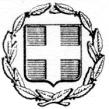 ΕΛΛΗΝΙΚΗ  ΔΗΜΟΚΡΑΤΙΑ				                     ΥΠΟΥΡΓΕΙΟ ΠΟΛΙΤΙΣΜΟΥ ΚΑΙ ΤΟΥΡΙΣΜΟΥ				ΓΕΝΙΚΗ ΓΡΑΜΜΑΤΕΙΑ ΑΘΛΗΤΙΣΜΟΥ                                  ΓΡΑΦΕΙΟ ΕΘΝΙΚΟΥ ΧΩΡΟΤΑΞΙΚΟΥΑΘΛΗΤΙΚΩΝ ΕΓΚΑΤΑΣΤΑΣΕΩΝΑΠΟΓΡΑΦΙΚΟ ΔΕΛΤΙΟ ΑΘΛΗΤΙΚΩΝ ΣΥΓΚΡΟΤΗΜΑΤΩΝ ΚΑΙ ΕΓΚΑΤΑΣΤΑΣΕΩΝΝΟΕΜΒΡΙΟΣ 2013ΔΙΕΥΚΡΙΝΙΣΕΙΣ ΓΙΑ ΤΟ ΑΠΟΓΡΑΦΙΚΟ ΔΕΛΤΙΟΌταν στον ίδιο ενιαίο οικοπεδικό χώρο υπάρχουν περισσότερες από μια αθλητικές  εγκαταστάσεις , αυτό ορίζεται σαν αθλητικό συγκρότημα, π.χ. σε ενιαίο χώρο συνυπάρχουν ανοικτό κολυμβητήριο, γήπεδα tennis, γήπεδα basketball και κτίριο αποδυτηρίων γι αυτά.Είτε πρόκειται για αθλητικό συγκρότημα είτε για μεμονωμένη αθλητική εγκατάσταση, συμπληρώνεται πάντοτε η σελίδα – 3 -  του απογραφικού δελτίου.Σε περίπτωση μεμονωμένης αθλητικής εγκατάστασης συμπληρώνεται επιπλέον το αντίστοιχο δελτίο της αθλητικής εγκατάστασης.Σε περίπτωση αθλητικού συγκροτήματος συμπληρώνονται επιπλέον τα αντίστοιχα  δελτία αναλυτικής περιγραφής των εγκαταστάσεων που απαρτίζουν το συγκρότημα.Το δελτίο αναλυτικής περιγραφής «Γ. ΣΤΑΔΙΟ (ΣΤΙΒΟΣ- ΓΗΠΕΔΟ ΠΟΔΟΣΦΑΙΡΟΥ)»  συμπληρώνεται ή εξ ολοκλήρου (εφόσον υπάρχει στίβος και γήπεδο) ή εν μέρει εφόσον υπάρχει μόνο γήπεδο ποδοσφαίρου.ΣΗΜΕΙΩΣΗΤο απογραφικό δελτίο επιστρέφεται στην ΓΓΑ συμπληρωμένο σε ηλεκτρονική μορφή (αρχείο word) στην εξής διεύθυνση:geh@gga.gov.gr1.   ΤΙΤΛΟΣ ΑΘΛΗΤΙΚΟΥ ΣΥΓΚΡΟΤΗΜΑΤΟΣ  Ή ΕΓΚΑΤΑΣΤΑΣΗΣ:Περιφέρεια: ΔΥΤΙΚΗΣ ΕΛΛΑΔΑΣΝομός : ΑΙΤΩΛΟΑΚΑΡΝΑΝΙΑΣΔήμος : ΑΓΡΙΝΙΟΥΔημοτικό Διαμέρισμα: ΑΓΡΙΝΙΟΥΤαχ. Διεύθυνση: 30100Τηλέφωνο: 26410 23818                                          Fax:Email:                                                                       Web:Ιδιοκτησία/ Νομικό πρόσωπο: ΔΗΜΟΣ ΑΓΡΙΝΙΟΥΕμβαδόν οικοπέδου: 11.100 Τ.Μ.Θέσεις στάθμευσης (αριθμός): 0Εξωτερική περίφραξη οικοπέδου (ναι/ όχι): ΟΧΙΥλικό κατασκευής περίφραξης: -2. ΣΥΝΟΠΤΙΚΗ ΠΕΡΙΓΡΑΦΗ ΑΘΛΗΤΙΚΟΥ ΣΥΓΚΡΟΤΗΜΑΤΟΣ:Το ανωτέρω αθλητικό συγκρότημα περιλαμβάνει τις εξής αθλητικές εγκαταστάσεις:3. ΑΝΑΛΥΤΙΚΗ ΠΕΡΙΓΡΑΦΗ ΚΑΘΕ ΑΘΛΗΤΙΚΗΣ ΕΓΚΑΤΑΣΤΑΣΗΣ Γ. ΣΤΑΔΙΟ (ΣΤΙΒΟΣ  - ΓΗΠΕΔΟ ΠΟΔΟΣΦΑΙΡΟΥ)ΓΕΝΙΚΑ ΣΤΟΙΧΕΙΑΜήκος στίβου(400μ. -350μ.-300μ. κ.λ.π.): 0 Διαστάσεις γηπέδου ποδοσφαίρου: 120 Χ 80 μΈχει εκδοθεί για την κατασκευή του οικοδομική άδεια (ναι / όχι): ΟΧΙΈχει νομιμοποιηθεί (ναι / όχι): ΟΧΙΠΕΡΙΓΡΑΦΗ ΑΓΩΝΙΣΤΙΚΟΥ ΧΩΡΟΥΓεωμετρία στίβου (μονόκεντρος, τρίκεντρος): -Αριθμός διαδρομών στίβου: -Επίστρωση στίβου (ελαστικός, κουρασάνι,κ.λ.π.): -Σύστημα photo-finish (ναι / όχι): -Βαλβίδες δισκοβολίας (αριθμός): -Βαλβίδες σφαιροβολίας (αριθμός): -Βαλβίδες σφυροβολίας (αριθμός): -Βαλβίδες άλματος επό κοντώ (αριθμός): -Σκάμματα μήκους και τριπλούν (αριθμός): -Διαγράμμιση διαδρόμου ακοντισμού (ναι / όχι): -Περιοχή για σκάμματα ύψους (ναι / όχι): -Λίμνη στήπλ (ναι / όχι): -Υλικό κονίστρας (νταμαρόχωμα, φυσικός ή τεχνητός χλοοτάπητας): -Εσωτερική περίφραξη στίβου (ναι / όχι): -ΚΕΡΚΙΔΕΣΚερκίδες (ναι / όχι): ΟΧΙΥλικό κατασκευής κερκίδων: -Θέσεις θεατών (αριθμός): -Θέσεις επισήμων (αριθμός): -Θέσεις δημοσιογράφων (αριθμός): -Δημοσιογραφικά θεωρεία (αριθμός): -ΧΩΡΟΙ ΕΞΥΠΗΡΕΤΗΣΗΣ ΑΘΛΗΤΩΝΑποδυτήρια αθλητών στίβου (αριθμός): 0Αποδυτήρια αθλητών ποδοσφαίρου (αριθμός): 23.   Αποδυτήρια προπονητών – διαιτητών  (αριθμός): 1Ιατρείο (ναι / όχι): ΟΧΙΦυσικοθεραπεία – massage (ναι / όχι): ΟΧΙΧΩΡΟΙ ΕΞΥΠΗΡΕΤΗΣΗΣ ΘΕΑΤΩΝ 1.    Φουαγιέ – κυλικείο (ναι / όχι): ΟΧΙ Χώροι υγιεινής (αριθμός): 2ΠΡΟΣΒΑΣΙΜΟΤΗΤΑ - ΕΞΥΠΗΡΕΤΗΣΕΙΣ ΑμεΑΠροσβασιμότητα αγωνιστικού χώρου (ναι / όχι): ΟΧΙΠροσβασιμότητα χώρων εξυπηρέτησης αθλητών (ναι / όχι): ΝΑΙΕξυπηρετήσεις αθλητών ΑμεΑ (αποδυτήρια, w.c.) (ναι / όχι): ΟΧΙΥπάρχουν θέσεις θεατών ΑμεΑ και που: ΟΧΙΠροσβασιμότητα θέσεων και χώρων εξυπηρέτησης θεατών (ναι / όχι): ΟΧΙΕξυπηρετήσεις θεατών ΑμεΑ (w.c.)(ναι / όχι): ΟΧΙΛΟΙΠΟΙ ΧΩΡΟΙ -ΠΡΟΣΘΕΤΑΑίθουσα προθέρμανσης ή προπόνησης (διαστάσεις και ύψος): -Χώροι γραφείων (αριθμός): -  Αίθουσα συγκεντρώσεων – διδασκαλίας (ναι / όχι):  ΟΧΙ Αίθουσες τύπου – χώροι επισήμων (ναι / όχι): ΟΧΙ Αποθήκες (ναι / όχι):  Μηχανοστάσιο (ναι / όχι): ΟΧΙΚύκλωμα  με κάμερες για έλεγχο και ασφάλεια (ναι / όχι): ΟΧΙΠαρατηρήσεις:α) Να διευκρινιστεί αν όλοι οι χώροι που περιγράφονται ανωτέρω  βρίσκονται κάτω από τις κερκίδες ή αποτελούν ξεχωριστό κτιριακό συγκρότημα.β) Να αναφερθεί αν υπάρχει φωτισμός που να καλύπτει το στάδιο ή το γήπεδο.Δ. ΥΠΑΙΘΡΙΑ ΓΗΠΕΔΑ ΑΘΛΟΠΑΙΔΙΩΝ – ΒΟΗΘΗΤΙΚΑ ΚΤΙΡΙΑ  ΚΤΙΡΙΟ ΑΠΟΔΥΤΗΡΙΩΝΕμβαδόν κτιρίου: 131,50 τ.μ.Μέγιστο ύψος κτιρίου: 3 ΜΥλικά κατασκευής: ΟΠΛΙΣΜΕΝΟ ΣΚΥΡΟΔΕΜΑΈχει εκδοθεί για την κατασκευή του οικοδομική άδεια (ναι / όχι): ΟΧΙΈχει νομιμοποιηθεί (ναι / όχι): ΟΧΙ  ΚΤΙΡΙΟ ΑΝΤΛΙΟΣΤΑΣΙΟΥ – ΔΕΞΑΜΕΝΗΣ Εμβαδόν κτιρίου: 70,00 τ.μ.2.    Μέγιστο ύψος κτιρίου: 3,00 μΥλικά κατασκευής: ΟΠΛΙΜΕΝΟ ΣΚΥΡΟΔΕΜΑΈχει εκδοθεί για την κατασκευή του οικοδομική άδεια (ναι / όχι): ΟΧΙΈχει νομιμοποιηθεί (ναι / όχι): ΟΧΙ  ΚΤΙΡΙΟ  ΥΠΟΣΤΑΘΜΟΥΕμβαδόν κτιρίου: -2.    Μέγιστο ύψος κτιρίου: -Υλικά κατασκευής: -Έχει εκδοθεί για την κατασκευή του οικοδομική άδεια (ναι / όχι): -Έχει νομιμοποιηθεί (ναι / όχι): -Ε.  ΛΟΙΠΕΣ ΑΘΛΗΤΙΚΕΣ ΕΓΚΑΤΑΣΤΑΣΕΙΣ Εάν υπάρχουν αθλητικές εγκαταστάσεις για τις οποίες δεν υπάρχει έντυπο αναλυτικής περιγραφής (π.χ. σκοπευτήριο, ιππικό κέντρο, κωπηλατήριο, ποδηλατοδρόμιο)  , παρακαλούμε να μας δώσετε μια περιγραφή της εν λόγω εγκατάστασης  με πληροφόρηση στη λογική που έχει συνταχθεί το απογραφικό δελτίο για τις υπόλοιπες.